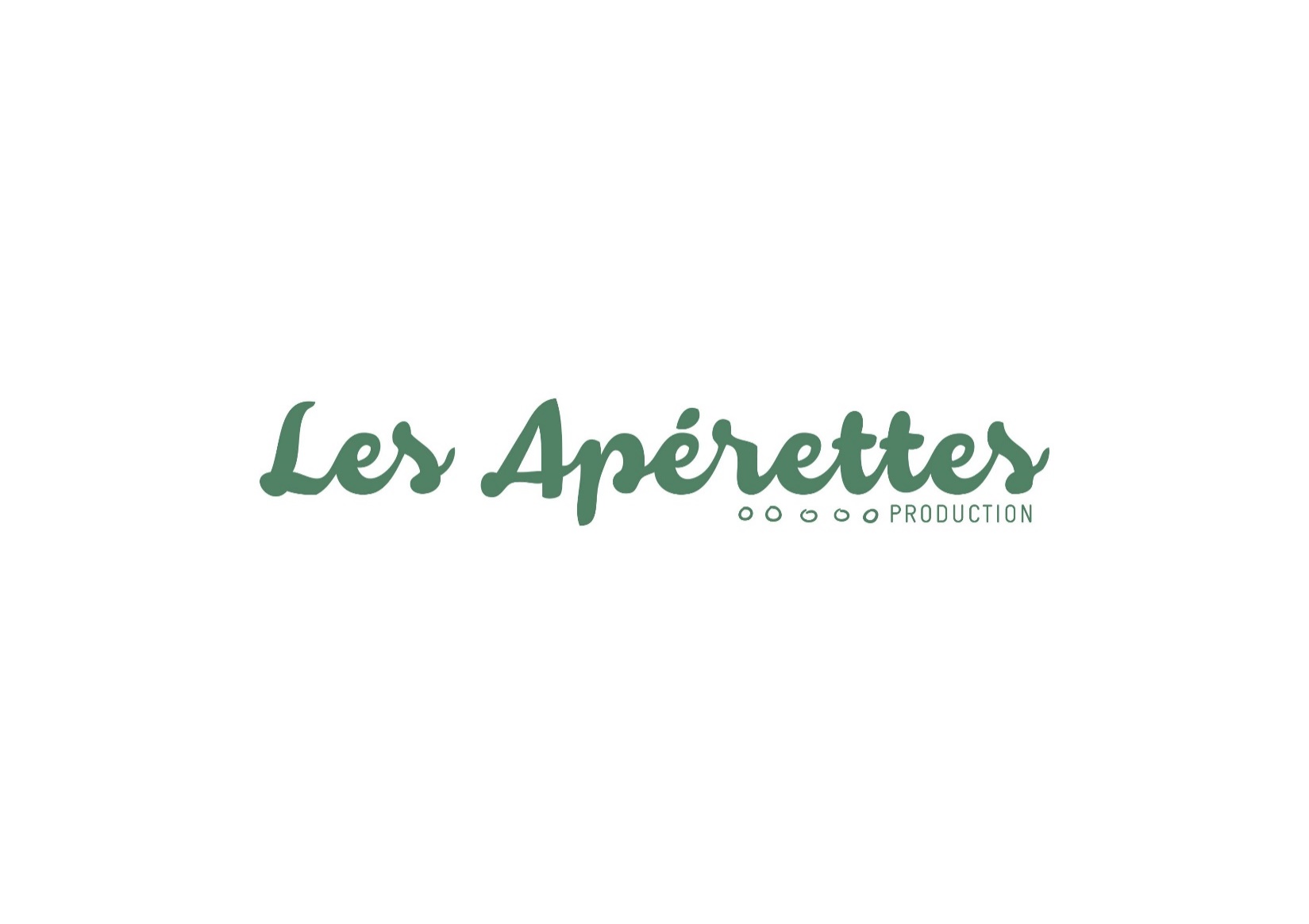 Jeudi 29 Septembre 2016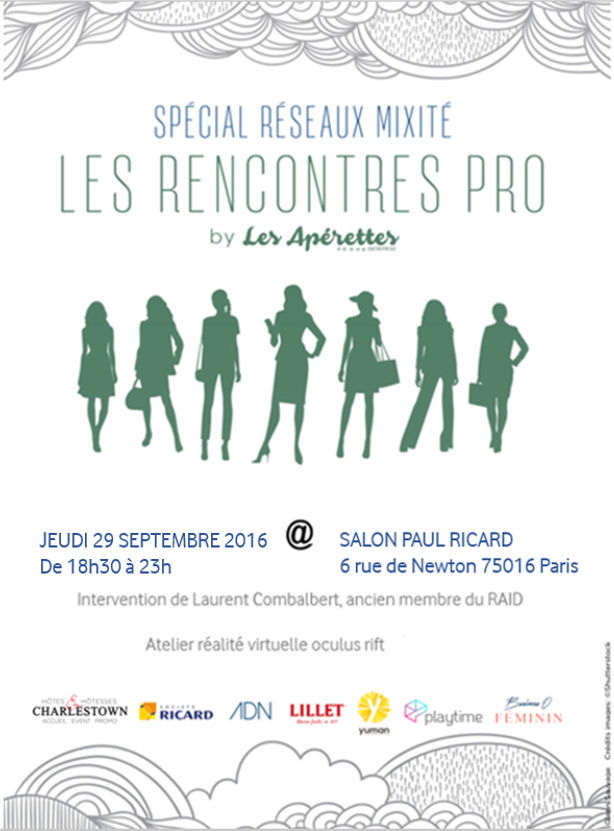 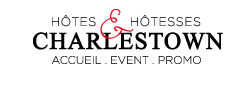 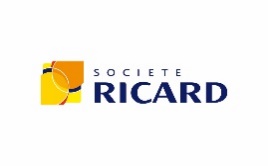 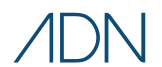 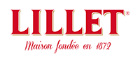 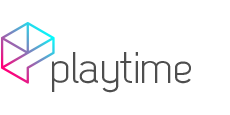 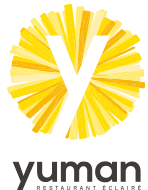 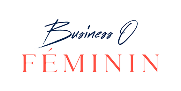 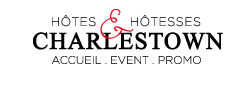 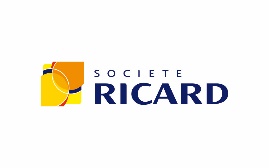 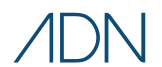 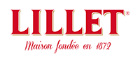 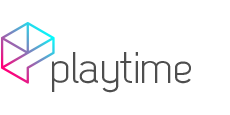 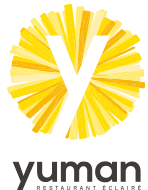 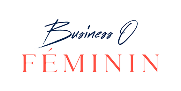 ACCÈSSALON RICARD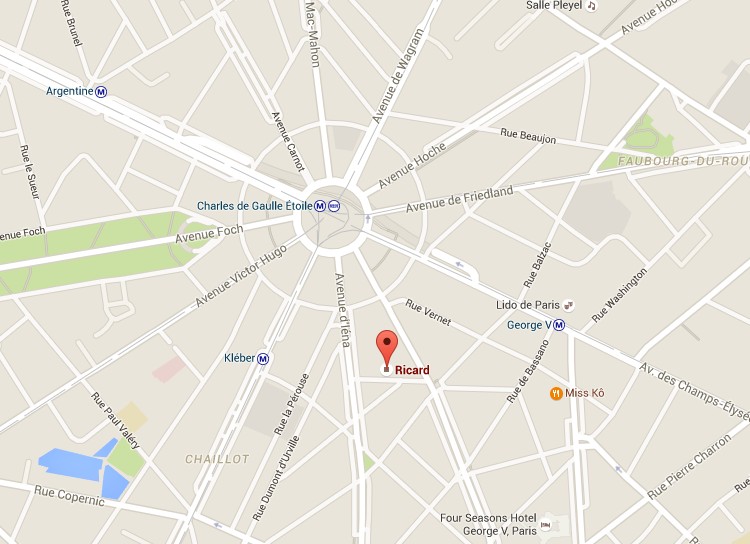 6, rue Newton, 75016 ParisMetro : Kléber (ligne 6), Georges V (ligne 1), Charles de Gaule Etoile (Ligne 1, 2, 6, A) Bus : Bassano (ligne 92)Parking : 77 av marceauDÉROULE	Exposition des toiles et dessins du projet HUVANITE signé par l’artiste plasticienne Vidyakeli18h30	Lancement des « Rencontres Pros » by Les Apérettes Accueil des participants, émargement et remise de badges19h15	Introduction par Ève Gutierrez 			 Intervention de Laurent Combalbert (ADN) ancien membre du RAID  			Comment négocier avec son patron, son mari, sa femme ou ses enfants ?                     20h00		Présentation et prise de parole de chacun des réseaux présents :Quelle a été l’action la plus audacieuse ou osée menée par son réseau Tout au long de la soirée, un cocktail dinatoire (tapas bios par YUMAN) et un bar (Cocktails par Lillet) seront à votre disposition.L’accueil et les vestiaires seront assurés par notre partenaire l’agence Charlestown.	Ateliers :Animation oculus Rift (Réalité virtuelle) Playtime animationsVideocall by Les Apérettes Production sur le thème : "Quel(s) conseil(s) donneriez-vous à une jeune femme qui se lance sur le marché du travail?"Une vidéo sera réalisée avec les réponse en images des participantsVariations by les Shakeuses, agitatrices de cocktailsFlash Coaching avec Sihem AubertinCONTACTÈve GUTIERREZ06 60 96 80 48eve@lesaperettes@gmail.comÀ jeudi …!